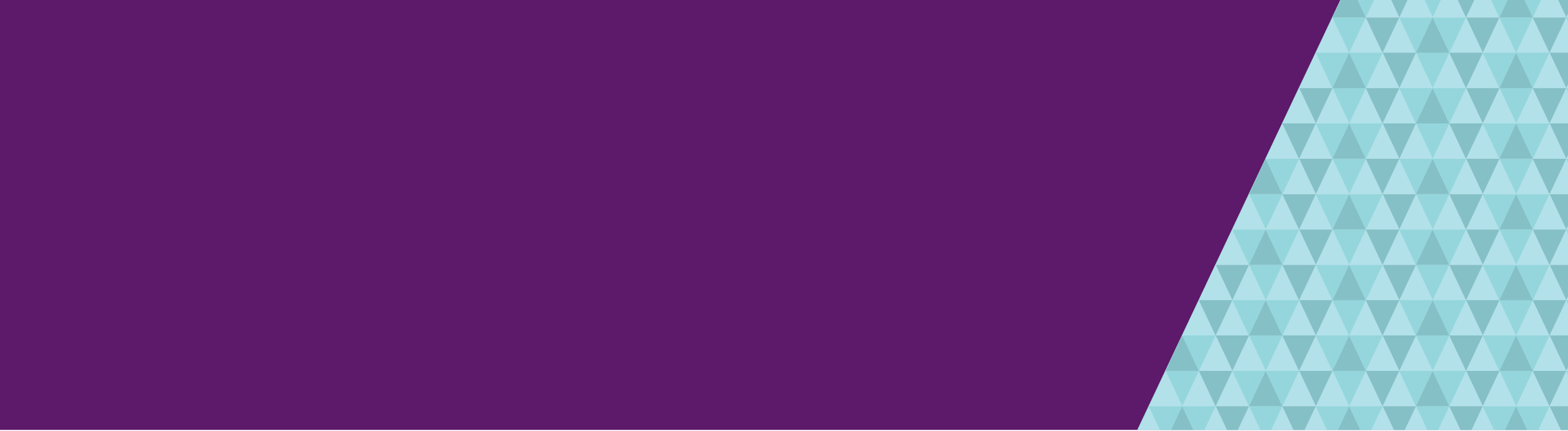 This factsheet provides information about what to do if you have any feedback or concerns about your experiences with the voluntary assisted dying process. The information in this factsheet is also available as part of the comprehensive guide Voluntary assisted dying – Information for people considering voluntary assisted dying <https://www2.health.vic.gov.au/hospitals-and-health-services/patient-care/end-of-life-care/voluntary-assisted-dying/community-consumer-information>.After every death of a person who has accessed the voluntary assisted dying medication, the Voluntary Assisted Dying Review Board will speak to their contact person to ask them about their experience. The reason for this is to see if there are ways to improve people's experience of the voluntary assisted dying process.If you have any feedback or concerns about your experiences with the voluntary assisted dying process, you can:Speak directly with your health service provider. Feedback or concerns are usually managed by a complaint liaison officer or patient representative or advocate – ask the hospital or health service for more information.If you are unable to resolve the concerns yourself, you can lodge a complaint with the Health Complaints Commissioner online <https://hcc.vic.gov.au>, by phone, by mail or in person.Feedback or concernsInformation for people considering voluntary assisted dyingTo receive this document in an accessible format, email the Person Directed Care team <endoflifecare@dhhs.vic.gov.au>.Authorised and published by the Victorian Government, 1 Treasury Place, Melbourne.
© State of Victoria, Department of Health and Human Services, August 2019.
ISBN 978-1-925947-90-8 (pdf/online/MS word)
Available at health.vic – Feedback or concerns <https://www2.health.vic.gov.au/hospitals-and-health-services/patient-care/end-of-life-care/voluntary-assisted-dying/community-consumer-information/voluntary-assisted-dying-process/feedback-concerns>